ПРИМЕРНЫЕ ЗАДАНИЯобластной олимпиадыпо общеобразовательным предметамсреди обучающихся профессиональныхобразовательных организацийИСТОРИЯг.Укажите какое событие произошло раньше других?Объявление Советской республики «военным лагерем».Введение продразвёрстки.Разгром Добровольческой армии под предводительством А.И. Деникина.Советско-польская война.Укажите дату образования СССР. Расположите в хронологической последовательности вхождение республик в состав СССР.Белорусская ССРКазахская ССРГрузинская ССРТаджикская ССРЭстонская ССРИзучите плакат и ответьте на вопросы 4.1. – 4.3.: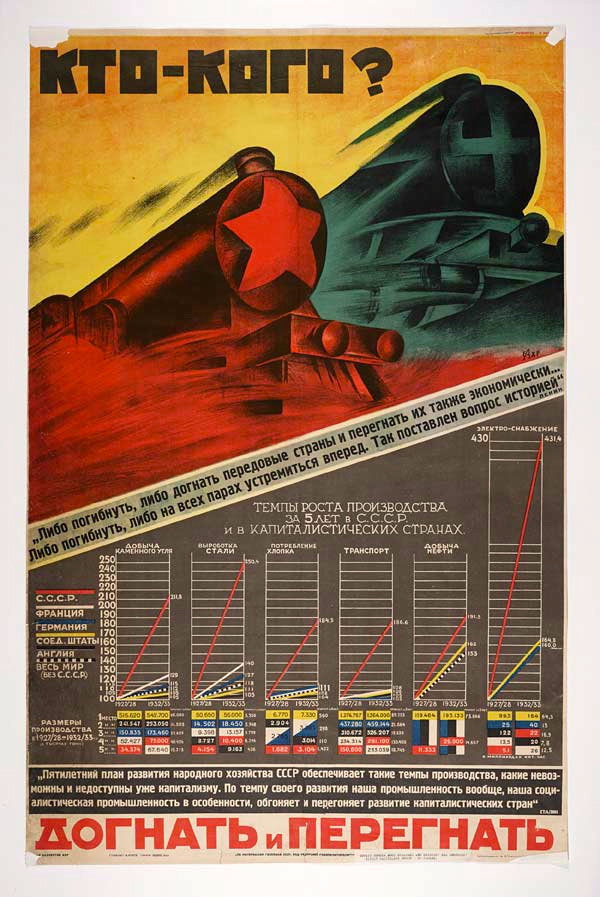 Укажите причины исторического процесса, проиллюстрированного на плакате. Укажите хронологические рамки данного процесса.Какие черты характерны для этого процесса? Внимательно рассмотрите карту и ответьте на вопросы 5.1. – 5.3.: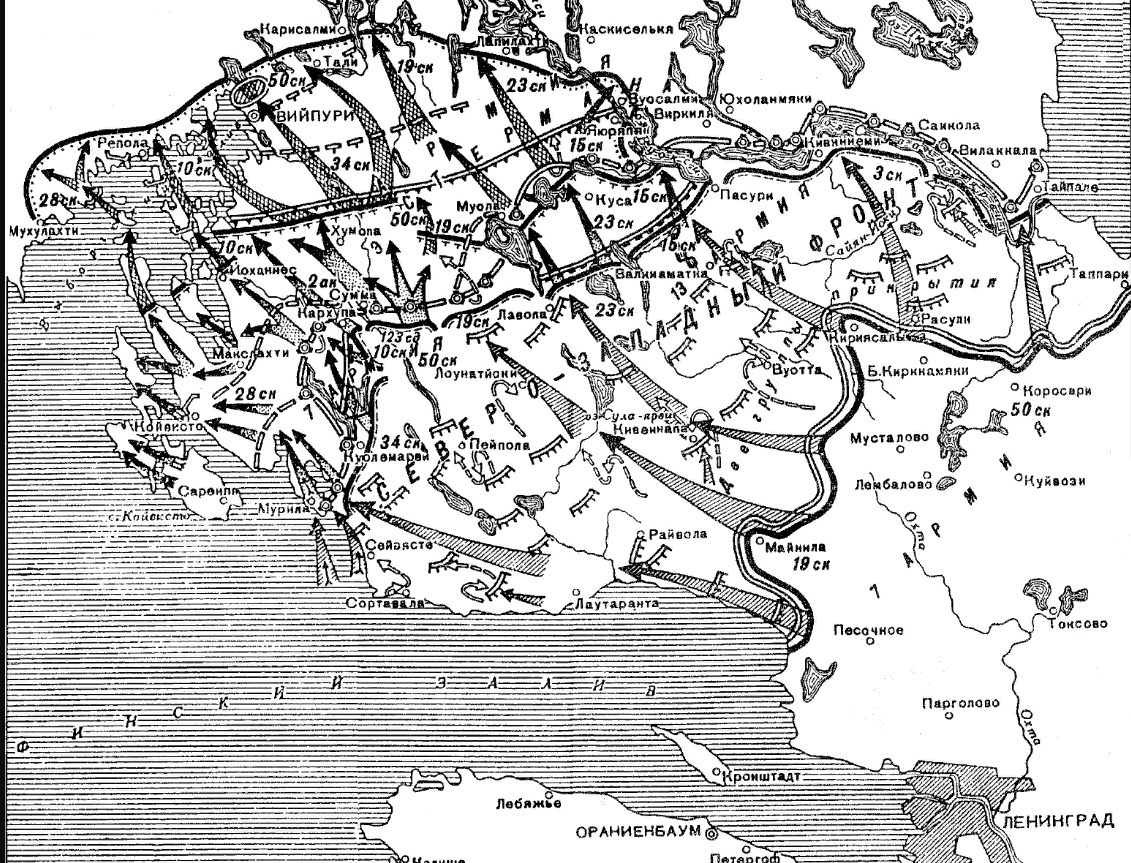 Укажите главную причину войны, начало которой отображено на карте.Как назывался мирный договор, положивший конец этой войне?При штурме какой местности, были наибольшие потери с обоих сторон?Расположите в хронологической последовательности военные операции Великой Отечественной войны.«Уран».   «Искра».  «Кутузов».  «Багратион».Укажите период блокады Ленинграда в годы Великой Отечественной войны.Какое событие произошло позже других?Корсунь-Шевченковская операция советских войск.Ясско-Кишинёвская операция.Освобождение Орла и Белгорода.Сталинградская битва.Кто из перечисленных ниже военачальников руководил обороной Сталинграда? Выберите три ответа и запишите.В.И. ЧуйковС.М. БудённыйИ.Д. ЧерняховскийМ.С. ШумиловА.И. РодимцевИ.С. КоневПрочтите отрывок из книги Г.К. Жукова «Воспоминания и раз­ мышления» и ответьте на вопросы 10.1. — 10.3.:«На первом официальном заседании присутствовали главы правительств, все министры иностранных дел, их первые заместители, военные и гражданские советники и эксперты... Первое время конференция проходила очень напряжённо. Советской делегации пришлось столкнуться с единым фронтом и заранее согласованной политикой США и Англии. Основным вопросом на конференции был вопрос о послевоенном устройстве стран Европы и главным образом переустройстве Германии на демократической основе... Дискуссии по германскому вопросу, как известно, велись начиная с Тегеранской конференции. Как и предусматривала ранее провозглашённая союзниками политика безоговорочной капитуляции фашистской Германии, главы правительств были единодушны в вопросах демилитаризации и денацификации Германии, полного разоружения и роспуска вермахта, уничтожения нацистской партии и всех её филиалов, ареста и предания суду Международного трибунала главных военных преступников, а также строгого наказания всех военных преступников. Решения [...] конференции предусматривали запрещение производства Германией какого бы то ни было вооружения... Было установлено, что дальнейшая работа по координации политики союзников в отношении контроля над Германией должна в будущем входить в компетенцию Контрольного совета в Берлине. После конференции мы получили выписку из решений, в которой, в частности, указывалось: «Германский милитаризм и нацизм будут искоренены, и союзники в согласии друг с другом, сейчас и в будущем, примут и другие меры, необходимые для того, чтобы Германия никогда больше не угрожала своим соседям, или сохранению мира во всем мире»».Напишите название конференции, о которой идёт речь. Укажите год её проведения. Кто представлял советскую делегацию на этой конференции?Какие общие принципы политики в отношении Германии были выработаны в ходе указанной конференции? Укажите любые четыре принципа.Какие ещё вопросы решались на этой конференции?  Привлекая исторические знания, укажите не менее двух вопросов. Какие противоречия обозначились между союзниками?  Укажите не менее двух противоречий.На заседании Президиума ЦК КПСС 18.06.1957 г. из 11 членов за отставку Н.С. Хрущёва проголосовали семеро.  Н.С. Хрущёву удалось перенести вопрос в высшую инстанцию ЦК — Пленум, на котором он, поддерживаемый представителями армии и КГБ, смог исключить «антипартийную группу» из состава Президиума и с других постов.Кто из высшего армейского руководства поддержал Хрущева?Закончите предложение.Лауреатом Нобелевской премии по литературе в 1958 г. с обоснованием «За значительные достижения в современной лирической поэзии, а также за продолжение традиций великого русского эпического романа» стал______________________Какое событие произошло позже других?Декларация России и США о прекращении холодной войны.Вступление России в Совет Европы.Подписание президентами России и США Договора СНВ - 2.Роспуск СЭВ и ОВД.Расположите в хронологической последовательности появление следующих понятий. Запишите цифры, которыми обозначены понятия, в правильной последовательности в таблицу.Шоковая терапия.Путч.Дефолт.Гласность.Укрепление вертикали власти.Расположите в хронологической последовательности исторические события второй половины XX в. Запишите цифры, которыми обозначены эти события, в правильной последовательности в таблицу.Авария на Чернобыльской АЭС.Первые выборы в Государственную думу РФ.Ввод советских войск в Афганистан.Карибский кризис.I съезд народных депутатов СССР.Напишите пропущенный термин.___________________ - приватизационный чек, предназначенный для бесплатной передачи государственной собственности гражданам страны.Ниже приведён список терминов. Все они, за исключением двух, относятся к событиям конца XX — начала XXI вв. Найдите и запишите буквы под которыми указаны термины, относящиеся к другому историческому периоду.Национальные проекты.Индустриализация.Дефолт. Либерализация цен.Приватизация.Оттепель.В конце XX в. Государственная дума столкнулась с проблемами, которые стояли перед Государственными думами начала XX века. Назовите две из них. Укажите, какие преимущества получила Дума конца века по сравнению с Думами начала века (назовите минимум одно преимущество).В начале 1992 г. президент Б.Н. Ельцин сформировал правительство молодых реформаторов во главе с Е.Т. Гайдаром. Правительство взяло курс на оздоровление экономики за счёт её ускоренного перевода на рельсы рыночного хозяйства. Предложенный ими курс стал называться «шоковой терапией». Укажите два положительных и два отрицательных результата этой политики.Установите соответствие между фамилиями президентов и событиями, с ними связанными: к каждой позиции первого столбца подберите соответствующую позицию из второго столбца.Запишите в таблицу выбранные буквы под соответствующими цифрами. 1234512341234512345ПРЕЗИДЕНТСОБЫТИЕМ.С. Горбачёв.Б.Н. Ельцин.В.В. Путин.Д.А. Медведев.Инициирование договора об уничтожении ракет среднего и ближнего действия между Россией и США.Летние Олимпийские игры в Москве.Принятие первых приоритетных национальных проектов.Агрессия Грузии против Южной Осетии и Абхазии.Начало первой чеченской войны.Ввод войск в Афганистан.1234